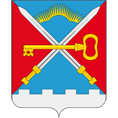 СОВЕТ ДЕПУТАТОВ СЕЛЬСКОГО ПОСЕЛЕНИЯ АЛАКУРТТИ  КАНДАЛАКШСКОГО РАЙОНАТРЕТЬЕГО СОЗЫВАРЕШЕНИЕот «28» марта 2017 года                                                                                                             № 331О повестке дня сорок четвертого заседания Совета депутатов сельского поселения Алакуртти Кандалакшского района третьего созывана основании открытого голосования Совет депутатовсельского поселения АлакурттиКандалакшского районаРЕШИЛ:1. О внесении изменений в решение Совета депутатов сельского поселения Алакуртти Кандалакшского района от 22.12.2016 № 312 «О бюджете сельского поселения Алакуртти Кандалакшского района на 2017 год» 2. Об утверждении структуры администрации сельского поселения Алакуртти Кандалакшского района в новой редакции.3. О внесении изменений в Решение Совета депутатов сельского поселения Алакуртти Кандалакшского района от 08.11.2016 № 299 «О Земельном налоге, порядке и сроках уплаты налога на территории сельского поселения Алакуртти на 2017 год».4. О внесении изменений в «Положение о порядке и условиях использования жилищного фонда коммерческого использования, находящегося в муниципальной собственности сельского поселения Алакуртти Кандалакшского района», утвержденного Решением Совета депутатов от 13.03.2014 № 286.5. О внесении изменений в решение Совета депутатов сельского поселения Алакуртти Кандалакшского района № 305 от 24.11.2016 «О внесении изменений в решение Совета депутатов сельского поселения Алакуртти Кандалакшского района от 01.11.2012 года № 156 «Об утверждении «Порядка назначения, выплаты и финансирования пенсии за выслугу лет муниципальным служащим органов местного самоуправления муниципального образования сельское поселение Алакуртти Кандалакшский район».6. О внесении изменений в решение Совета депутатов сельского поселения Алакуртти Кандалакшского района от 08.11.2016 № 301 «Утверждение прогнозного плана приватизации имущества сельского поселения Алакуртти Кандалакшский район на 2016 год и плановый период 2017-2018 гг.».7. О внесении изменений в решение Совета депутатов сельского поселения Алакуртти Кандалакшского района от 05.12.2013 № 256 «Об утверждении положения «О порядке владения, пользования и распоряжения муниципальной собственностью сельского поселения Алакуртти Кандалакшского района»».8. О внесении изменений в Порядок назначения, выплаты и финансирования пенсии за выслугу лет муниципальным служащим органов местного самоуправления муниципального образования сельское поселение Алакуртти, утвержденный решением Совета депутатов сельского поселения Алакуртти от 01.11.2012 № 156.9. Разное.Глава сельского поселения Алакуртти                                                                  А.О. Владимиров